Berufsfachschule BaselSearch results for "Englische Filme"Author / TitlePlace, Editor, YearMedientypCall number / Availability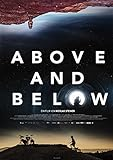 Steiner, NicolasAbove and belowHamburg : Lighthouse, 2016DVD-Sachfilm30available